ΕΛΛΗΝΙΚΗ ΔΗΜΟΚΡΑΤΙΑ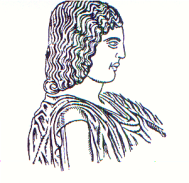 ΓΕΩΠΟΝΙΚΟ ΠΑΝΕΠΙΣΤΗΜΙΟ ΑΘΗΝΩΝ		ΓΕΝΙΚΗ Δ/ΝΣΗ ΔΙΟΙΚΗΤΙΚΩΝ ΥΠΗΡΕΣΙΩΝ 			Αθήνα, 20/3/2019Δ/ΝΣΗ ΔΙΟΙΚΗΤΙΚΟΥ 						Αριθ.Πρωτ.: 2957ΤΜΗΜΑ Γ’ ΠΑΝΕΠΙΣΤΗΜΙΑΚΩΝ ΑΡΧΩΝ & ΟΡΓΑΝΩΝ		 Ταχ.Δ/νση: Ιερά Οδός 75, Αθήνα 118 55				Τηλ.:  210-5294802FAX:  210-3460885 E-mail: r@aua.grΠρος: Τα μέλη ΔΕΠ	του Γενικού Τμήματος ΓΠΑΚοιν:-Αντιπρύτανη  Διοικητικών Υποθέσεων, Ακαδημαϊκών Υποθέσεων και Φοιτητικής Μέριμναςκ. Σέρκο Χαρουτουνιάν, Καθηγητή-Διεύθυνση ΔιοικητικούΔΙΕΝΕΡΓΕΙΑ ΕΚΛΟΓΩΝΓια την ανάδειξη εκπροσώπων στο Συμβούλιο ΈνταξηςκαιΠΡΟΣΚΛΗΣΗ ΕΚΔΗΛΩΣΗΣ ΕΝΔΙΑΦΕΡΟΝΤΟΣΟ Πρύτανης του Γεωπονικού Πανεπιστημίου Αθηνών έχοντας υπόψη:Τις διατάξεις του άρθρου 13, παρ.1 του Ν 4589/2019 ΦΕΚ13./Α’/29.01.2019 .Την αριθμ. 134689/Ζ1/09-08-2018 (ΦΕΚ 480/ΥΟΔΔ/24-08-2018) διαπιστωτική πράξη του Υπουργού Παιδείας, Έρευνας και Θρησκευμάτων για την εκλογή Πρύτανη και τριών (3) Αντιπρυτάνεων του Γεωπονικού Πανεπιστημίου Αθηνών με θητεία από 1/09/2018 έως 31/08/2022.Ορίζει ημερομηνία διεξαγωγής εκλογών για ανάδειξη εκπροσώπων του Γενικού Τμήματος στο Συμβούλιο Ένταξης την Πέμπτη 11/4/2019 και από ώρα 10:00 π.μ. έως 15:00 μ.μ., σε χώρο ή χώρους που θα ορίσει η Κεντρική Εφορευτική Επιτροπή.	Οι εκπρόσωποι εκλέγονται με μυστική ψηφοφορία μεταξύ των μελών ΔΕΠ του Γενικού Τμήματος. Οι υποψηφιότητες υποβάλλονται στον Πρύτανη του Ιδρύματος. Οι ενδιαφερόμενοι οφείλουν να καταθέσουν την υπογεγραμμένη αίτησή τους, μέχρι την Πέμπτη 28/3/2019 και έως ώρα 15:00 μ.μ. με έναν από τους κάτωθι τρόπους: Αυτοπροσώπως ή μέσω νόμιμα εξουσιοδοτημένου αντιπροσώπου, με κατάθεση υπογεγραμμένης αίτησης στην Πρυτανεία του Ιδρύματος (Γραφείο Πρυτανείας, 1ος όροφος Κεντρικό Κτίριο Διοίκησης ΓΠΑ).Ηλεκτρονικά, στην ηλεκτρονική διεύθυνση: r@aua.gr. Στην περίπτωση αυτή, η αίτηση και η υπεύθυνη δήλωση που θα επισυνάπτονται θα πρέπει να φέρουν την υπογραφή του/της υποψηφίου/ας. H ηλεκτρονική υποβολή αίτησης πρέπει να γίνει αποκλειστικά από την ιδρυματική θυρίδα ηλεκτρονικού ταχυδρομείου του  υποψηφίου.Eπιστολικά, με συστημένη επιστολή, με την ένδειξη «ΥΠΟΨΗΦΙΟΤΗΤΑ ΓΙΑ ΤΗ ΘΕΣΗ ΠΡΟΕΔΡΟΥ/ΑΝ. ΠΡΟΕΔΡΟΥ ΓΕΝΙΚΟΥ ΤΜΗΜΑΤΟΣ ΓΕΩΠΟΝΙΚΟΥ ΠΑΝΕΠΙΣΤΗΜΙΟΥ ΑΘΗΝΩΝ», στην ταχυδρομική διεύθυνση: ΠΡΥΤΑΝΕΙΑ ΓΕΩΠΟΝΙΚΟΥ ΠΑΝΕΠΙΣΤΗΜΙΟΥ ΑΘΗΝΩΝ, ΙΕΡΑ ΟΔΟΣ 75, 11855 ΒΟΤΑΝΙΚΟΣ-ΑΘΗΝΑΗ επιβεβαίωση της παραλαβής της υποψηφιότητας θα γίνεται με την αποστολή ηλεκτρονικά του αντίστοιχου αριθμού πρωτοκόλλου. Εάν ο υποψήφιος δεν λάβει τον αντίστοιχο αριθμό πρωτοκόλλου, οφείλει και παρακαλείται να επικοινωνήσει, πριν τη λήξη της προθεσμίας υποβολής υποψηφιοτήτων, στο τηλέφωνο του Γραφείου Πρύτανη: 210 529 4802Εκλογική διαδικασίαΤην ευθύνη διεξαγωγής της εκλογικής διαδικασίας έχει τριμελής Κεντρική Εφορευτική Επιτροπή Κ.Ε.Ε., με ισάριθμους αναπληρωτές, η οποία ορίζεται, με απόφαση του Πρύτανη, τουλάχιστον πέντε (5) εργάσιμες ημέρες πριν από την ημέρα της ψηφοφορίας και αποτελείται από μέλη Δ.Ε.Π. του Γενικού Τμήματος του ΓΠΑ. Πρόεδρος της Κεντρικής Εφορευτικής Επιτροπής, είναι το ανώτερης βαθμίδας αρχαιότερο μέλος Δ.Ε.Π. Η Κεντρική Εφορευτική Επιτροπή, αφού της παραδοθούν οι αιτήσεις των ενδιαφερομένων, ανακηρύσσει τους υποψήφιους, μέσα σε δύο (2) εργάσιμες ημέρες από την συγκρότησή της, μεριμνά για τη διεξαγωγή της ψηφοφορίας και ανακοινώνει το αποτέλεσμα στον Πρύτανη.Όλα τα μέλη του εκλεκτορικού σώματος κατά την προσέλευσή τους, για να ψηφίσουν, πρέπει να επιδεικνύουν υποχρεωτικά το Δελτίο Αστυνομικής Ταυτότητας, ή το Διαβατήριο ή άλλο δημόσιο έγγραφο το οποίο να πιστοποιεί την ταυτότητά τους. Η παρούσα θα αναρτηθεί στην κεντρική ιστοσελίδα του Γεωπονικού Πανεπιστημίου Αθηνών και θα καταχωρηθεί στον ιστότοπο του προγράμματος ΔΙ@ΥΓΕΙΑ.Ο ΠρύτανηςΣπυρίδων ΚίντζιοςΣυνημμένα:Αίτηση υποψηφιότητας ΠΙΝΑΚΑΣ ΑΠΟΔΕΚΤΩΝ το σύνολο των μελών ΔΕΠ του Γενικού ΤμήματοςΑΙΤΗΣΗΥποψηφιότητας για τη θέση του εκπροσώπου στο Συμβούλιο ένταξηςΟνοματεπώνυμο..........................................................................................................................................Όνομα πατέρα……….........................................................Όνομα μητέρας...................................................................Έτος γέννησης..................................................................Βαθμίδα.................................................................ΠροςΤον Πρύτανητου Γεωπονικού Πανεπιστημίου ΑθηνώνΜε την παρούσα υποβάλλω υποψηφιότητα για τη θέση του εκπροσώπου στο Συμβούλιο ένταξης σύμφωνα με την παραγρ.1 του άρθρου 13 του Ν. 4589/2019 (ΦΕΚ 13 τ. Α’). Ο/Η Αιτών/ουσα...............................................Ημερομηνία...............................................